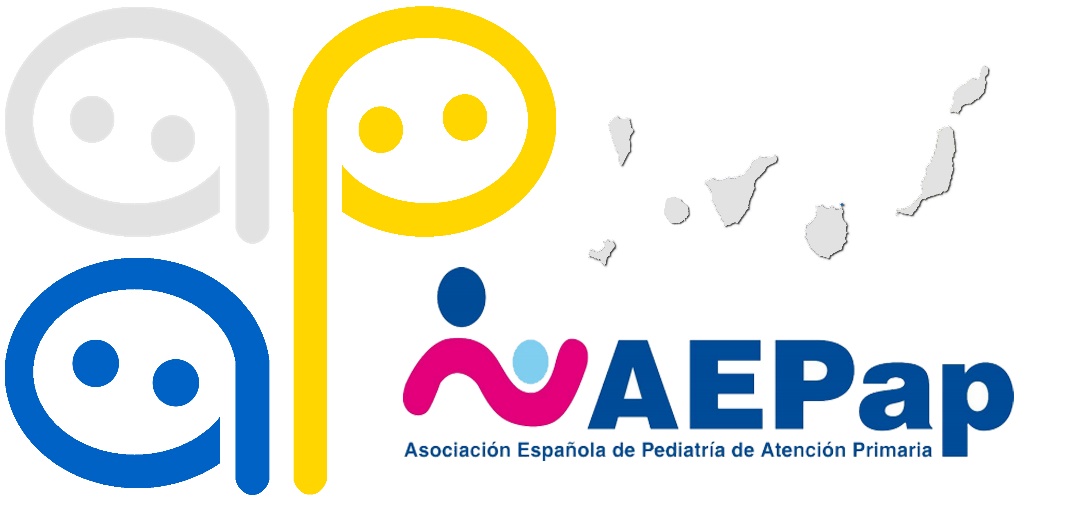 MEMORIA ANUAL DE LA ASOCIACIÓN DE PEDIATRÍA DE ATENCIÓN PRIMARIA DE CANARIAS 2020Fundación: abril de 2008 Fecha de adhesión a AEPap: mayo 2008 Fecha de adhesión de la SEPEXPAL (Sociedad Canaria de Pediatría Extrahospitalaria): noviembre 2018Nº actual de socios: 345Presidentes que ha tenido la Asociación:Carmen Rosa Rodríguez Fernández-Oliva (abril 2008-noviembre 2014) Pilar Lupiani Castellanos (diciembre 2014- octubre 2016) Comisión Ejecutiva desde (octubre 2016- noviembre de 2017)Agustín Graffigna Lojendio (desde el 8 de noviembre de 2017).Junta directivaPresidente: Agustín Graffigna Lojendio Vicepresidente: Ana Bretón Peña Secretario: Elena Sánchez Almeida Tesorero: Elisa María Barrios González Vocales: Carmen Rosa Rodríguez Fernández Oliva; Cristina Villafruela Álvarez; María Luisa Torres Álvarez de Arcaya; Isabella Margherita Sánchez; Nayra Carmona Cedrés, Judith Montañez Arteaga; Sara Duque González (vocal residentes); Verónica Gómez Rodríguez (vocal por islas menores), Abián Montesdeoca Melián, Martín Castillo de Vera y Glady Rodríguez Pérez (vocales por SEPEXPAL)Domicilio social: Colegio de Médicos de Santa Cruz de Tenerife
Página web: http://www.apapcanarias.org 
Correo electrónico: apapcanarias@gmail.com
Redes sociales: 	Twitter®: @ApapCanariasInstagram®: ApapCanariasCanal Telegram: ApapcanariasACTIVIDADES FORMATIVAS REGULARES:Reuniones Mensuales:Este año 2020 se cambió el formato habitual de sesiones mensuales por Jornadas de 5 horas en horario de sábado por la mañana, celebradas en el Colegio de Médicos de Santa Cruz de Tenerife, pero la crisis del Covid19 sólo permitió convocar  la primera de las tres programadas:I Jornada Catalina Santana 2020:Manejo del trastorno del espectro autista en pediatría de atención primaria. Se celebró el día 25 de enero y acudieron más de 60 compañeros entre pediatras y enfermeras de pediatría.Se inició con un homenaje póstumo a la que fue compañera en la Junta directiva del Apapcanarias desde el inicio de esta federada, Catalina Santana Vega, pediatra de elevados méritos profesionales y humanos: https://apapcanarias.org/2019/07/17/en-recuerdo-de-nuestra-companera-caty-santana/Como ponentes, contamos con la doctora Natalia Casanova Gracia, psiquiatra de la unidad de psiquiatría infantojuvenil del Hospital Universitario de Canarias (HUC) y coordinadora de Salud Mental del área norte de la isla, con la doctora María Salvador Cañibano, neuropediatra del HUC,  con Don Manuel Federico Capilla Umpiérrez, coordinador del Equipo de trastorno generalizado del desarrollo de la Consejería de Educación en la provincia de Santa Cruz de Tenerife y con Don Miguel Llorca Llinares, cofundador del servicio de psicomotricidad de la Universidad de La Laguna y miembro de la incipiente Plataforma de Atención Temprana Canaria. El formato permitió que los ponentes explicasen sus protocolos de actuación en niños autistas con casos clínicos conjuntos. Y terminó con una mesa redonda donde ponentes y discentes debatieron sobre el tema: https://apapcanarias.org/2019/12/28/i-jornada-catalina-santana-2020/Nuestros compañeros del Apapcanarias de la SEPEXPAL han realizado las siguientes actividades formativas online:«Jueves Pediátrico» 5 de octubre: “Preguntas y respuestas sobre Covid-19 en Pediatría de Atención Primaria”:(http://www.sepexpal.org/sin-categoria/video-jueves-pediatrico-5-de-octubre-preguntas-y-respuestas-sobre-covid-19-en-pediatria-de-atencion-primaria/)Impartida por los doctores Abián Montesdeoca Melián, Martín Castillo de Vera y María Ludivina Espino Timón.«Jueves Pediátrico» 29 de octubre: “Roja o azul. Frente a la enfermedad meningocócica tú decides”:(http://www.sepexpal.org/jueves-pediatrico/video-jueves-pediatrico-29-de-octubre-roja-o-azul-frente-a-la-enfermedad-meningococica-tu-decides/Impartida por el Dr Abián Montesdeoca Melián.COLABORACIÓN EN WEBINAR FORMATIVASCovid-19 en pediatría. ¿Qué hemos aprendido los pediatras de esta pandemia?Participaron representantes de las diversas Sociedades de Pediatría de Canarias el día 27 de mayo. Ponentes de nuestra Asociación fueron la doctora Maria José García Mérida (actualmente coordinadora de pediatría de atención primaria-hospitalaria de la isla de Tenerife) y la doctora Isabella Margherita Sánchez, miembro de nuestra Junta directiva y coordinadora del Grupo de Trabajo en vacunas del Apapcanarias.Primera sesión de la III Jornadas de la Asociación Canaria de Vacunología. ¿Estamos protegidos frente a la Enfermedad Meningocócica Invasiva?.Impartido por la doctora Isabella Margherita Sánchez, coordinadora del Grupo de trabajo en vacunas del ApapcanariasCONTACTO INSTITUCIONAL:Reunión con Gerente de Atención Primaria: nuestro presidente, don Agustin Graffigna Lojendio se reúne con el nuevo Gerente de Atención Primaria de Tenerife, don José Miguel Rodríguez Suárez, el día 3 de marzo abordando diferentes problemas profesionales y pactando mejoras para nuestro colectivo.Documento presentado en la Dirección General de Salud Pública del Gobierno de Canarias el día 17 de abril, elaborado conjuntamente con el resto de las Sociedades Pediátricas Canarias y en el que se explica el problema de desabastecimiento de vacunas pediátricas en nuestra Comunidad en el último año y se reclaman soluciones.Documento presentado en la Dirección General de Salud Pública del Gobierno de Canarias el día 17 de mayo, elaborado conjuntamente con La Sociedad Canaria de Pediatría Extrahospitalaria, solicitando algunos cambios en el nuevo protocolo para el control de casos sospechosos de Covid19 en la población pediátrica  durante las fases de desescalada, a la hora de aplicarlo en nuestro medio, en Canarias, con una incidencia inferior a otras provincias del marco nacional.Reunión de nuestra vicepresidenta, doña Ana Bretón Peña, con el Servicio de Coordinación Técnica  de adicciones  de la Dirección General de Salud Pública (don Ángel Rodriguez Palmero y doña Maria Del Mar Velasco Villar), el día 4 de marzo, para organizar  una Jornada sobre adicciones a nuevas tecnologías que se postpuso por la pandemia.Reunión Telemática con la Consejera de Educación del Gobierno de Canarias, Dña. Manuela de Armas Rodríguez el día 18 de septiembre, coincidiendo con la apertura del curso escolar con las particularidades de la pandemia. Participan el presidente (Dr. Agustín Graffigna Lojendio) y la secretaria (Dra. Elena Sánchez Almeida), en una reunión en la que se pretende  iniciar vías de diálogo y colaboración con Educación.MEDIOS DE COMUNICACIÓN:El día 23 de abril nuestro presidente es entrevistado en la Radio Autonómica en relación con el inicio de desconfinamiento de los niños en la pandemia por Covid-19.El día 9 de septiembre nuestra compañera en la Junta directiva Isabella Margherita Sánchez es entrevistada en Radio Televisión Canaria en relación con el inicio del curso escolar en la situación de pandemia actual.El día 11 de diciembre nuestra compañera Isabella Margherita Sánchez es entrevistada en Radio Televisión Canaria sobre los tabúes de la lactancia materna.Tarde o Temprano 11/12/2020 Multimedia – RTVC.es – RadioTelevisiónCanaria (desde el minuto 17)DOCUMENTOS DE LA ASOCIACIÓNDesarrollo psicológico infanto-juvenil. Dra Elisa Barrios González, tesorera Apapcanarias:(https://apapcanarias.files.wordpress.com/2020/10/desarrollo-psicologico-infanto-juvenil_2020.pdf)CAMBIOS EN LA WEB APAPCANARIAS Y NUEVO CANAL DE DIFUSIÓNNuestro responsable de la web, de redes sociales y de diseño, Dr. Eduardo Valerio Hernández, ha actualizado la web con contenidos sobre la Covid 19 y ha creado un canal Telegram con suscriptores con noticias destacadas sobre pediatría.REUNIONES JUNTA DIRECTIVA:8 de julio:En esta reunión se decide el cambio del cargo de Tesorero (que pasa del Dr. Eduardo Valerio Hernández a la Dra. Elisa Barrios González), el cambio de la vocal de Residentes (que pasa de la Dra. Isabel Domingo Martín a la Dra. Sara Duque González), se incorpora una nueva vocal: la Dra. Judith Montañez Arteaga y abandona la Junta por cambio de Comunidad Autónoma la doctora Pilar Lupiani Castellanos.18 de noviembre:ASAMBLEA ORDINARIA DE SOCIOS: Se celebró el día 16 de diciembre en formato abierto de tipo YouTube.COLABORACIÓN EN FORMACIÓN CONTINUADA. GERENCIA DE ATENCIÓN PRIMARIAPor la epidemia del Covid-19 están transitoriamente suspendidos los cursos de terapéutica pediátrica dependientes de la Dirección General de Programas asistenciales, los cursos de actualización continuada de la Asistencia a las urgencias vitales y los de AP lactancia materna.Curso de Actualización en vacunas y Atención sanitaria en la infancia y adolescencia. Impartido los días 3 y 4 de junio (primera edición) y los días 9 a 26 de noviembre (en segunda edición), con carácter semipresencial  por Dña. Susana Cantero Orpez (Grupo de trabajo en vacunas del Apapcanarias), Dña Patricia Visiedo Robles y Dña. Maria Dolores Vera Iglesia.PARTICIPACIÓN EN  GRUPOS DE TRABAJO DE LA AEPapGrupo de Patología Infecciosa: doctora Pilar Lupiani CastellanosGrupo de Vías respiratorias: doctora Carmen Rosa Rodríguez Fernández OlivaGrupo de Gastroenterología y Nutrición: doctora María José García Mérida.Grupo de Relaciones laborales: doctora Carmen Rosa Rodríguez Fdez Oliva yDoctor Agustín Graffigna Lojendio.Grupo de PAPenRed: doctora Elena Sánchez Almeida (coordinadora autonómica) y centinelas del apapcanarias que han coloborado este último semestre (María Luisa Torres Álvarez De Arcaya, Ana Isabel Bretón Peña, Eduardo Valerio Hernández, Nayra Carmona Cedrés, Emilio Álvarez Bueno, María Elisa Barrios González, María José García Mérida, María Teresa Belda Garcia,  Cleto Del Toro Calero, María Celia Serna Saugar, Gloria Angélica Rodríguez-López Márquez, Antonia Oliva Afonso, Glady Rodríguez Pérez, Maria Eugenia Angulo Moreno, Yessica Rodríguez Santana y Patricia Visiedo Robles).Grupo del sueño: doctoras Judith Montáñez Arteaga y Gema Perera De León..